Comune di                                                       Consiglio Comunale dei Ragazzi                                                                  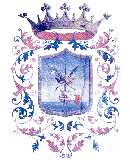 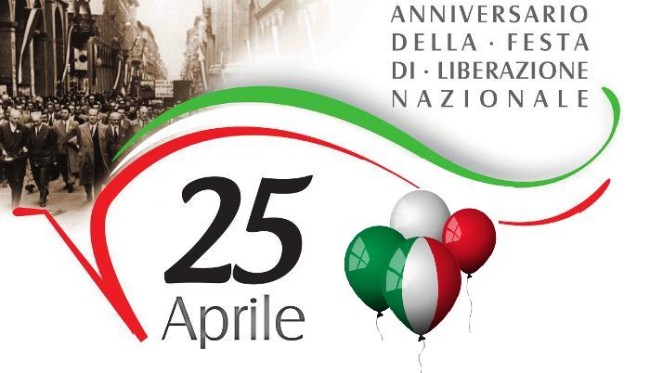  Esanatoglia                                                        Scuola Secondaria di I grado                                                                                                                            “C.A. Dalla Chiesa”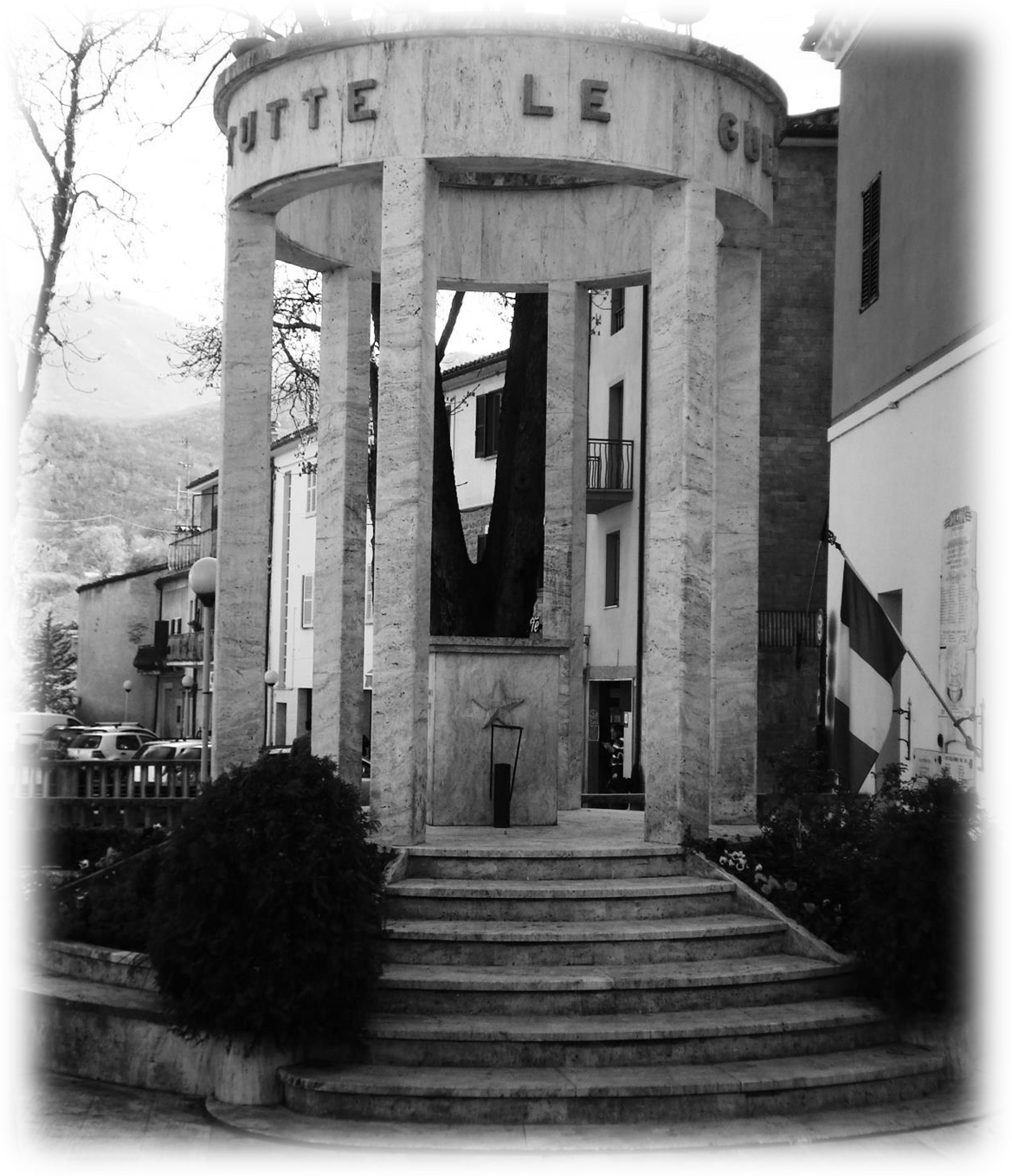 25 aprile 2016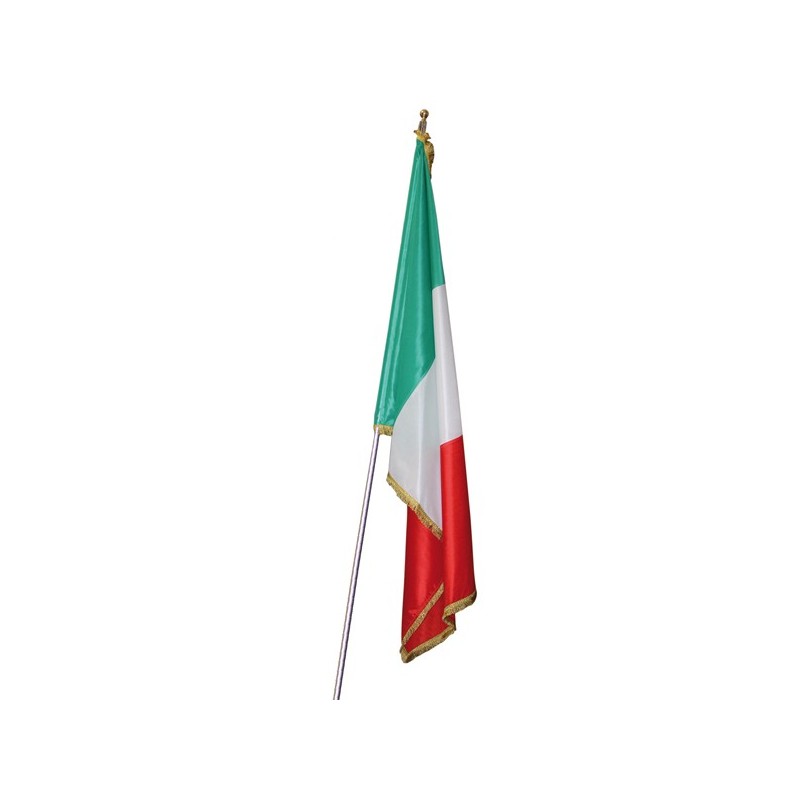 71° anniversario della LiberazioneProgramma Ore 11.15: Santa Messa, Chiesa Santa Maria della MisericordiaOre 12.00: Corteo con la partecipazione di autorità, Banda Musicale e Compagnia Veicoli Storici Militari e deposizione delle corone, presso la lapide dei caduti del 1 aprile 1945 e presso il Monumento ai caduti di tutte le guerre.Discorsi ufficiali  delle autorità.Lettura di brevi testi sulla  Guerra e la Liberazione  da parte degli alunni della Scuola Secondaria di I grado.La cittadinanza è invitata a partecipare